Produkte | SteckbriefAnlage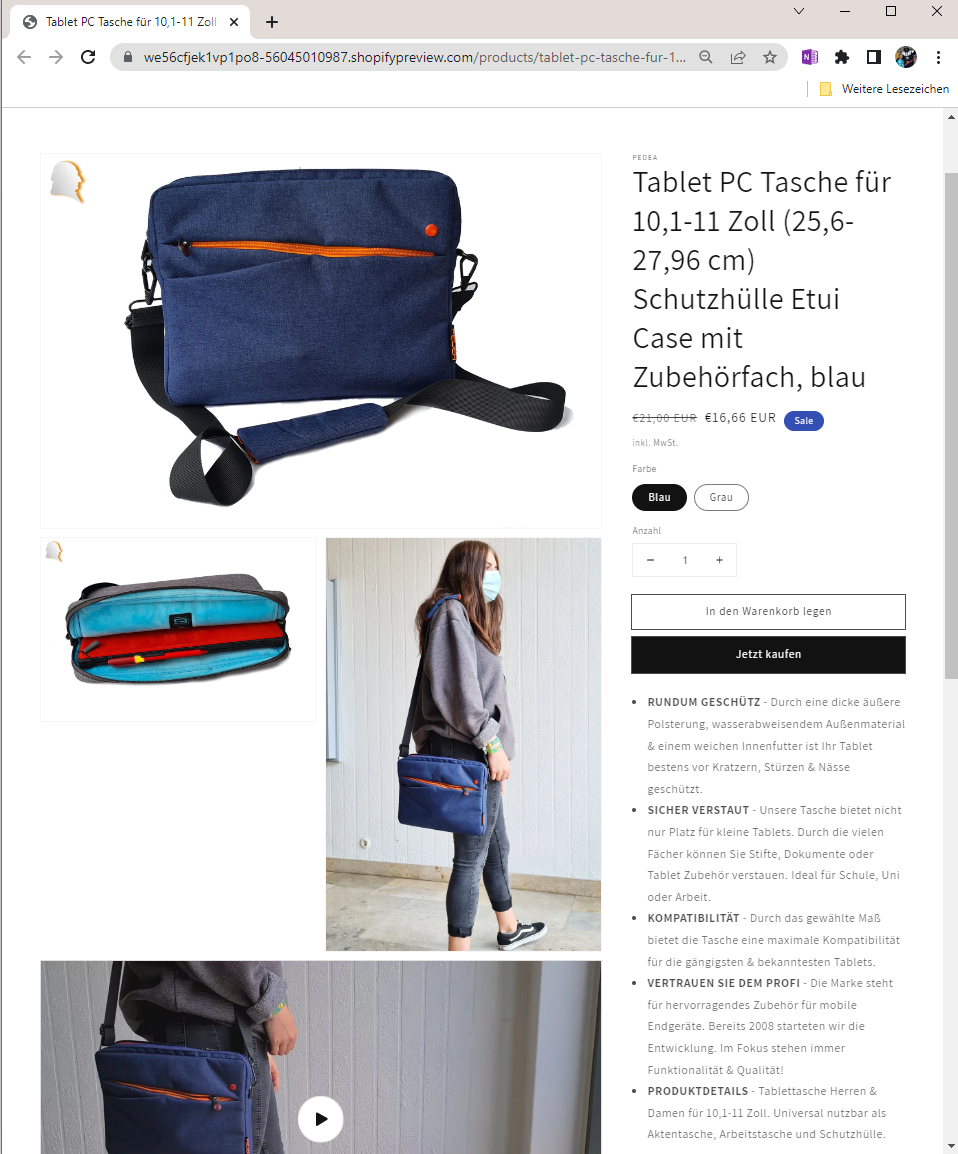 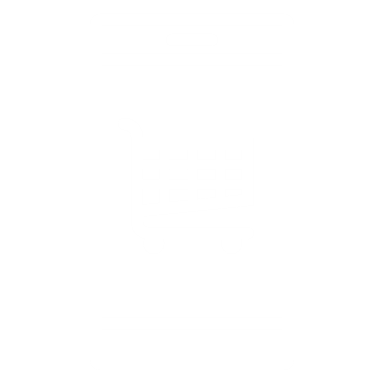 BasisproduktTitel[Title Tag]Beschreibung[Meta Description]Technische DatenMedienOrdner z. B. in Onedrive anlegen und freigeben bzw. teilen. Link der Freigabe hier einfügen.BeispielPreis(incl. USt)Vergleichspreis(Ursprünglicher Preis)Grundpreis?

Kosten
Einkaufspreis – Umsatzsteuer – Zoll – Handlungskosten – Werbung (Ads) – Marktplatzkosten - …Artikelnummer(SKU)Muss einmalig seinLagerbestandAnbieter(Hersteller)Variante | ProduktVariante1Variante1https://help.shopify.com/de/manual/products/variants/add-variantsVariante1BilderOrdner z. B. in Onedrive anlegen und freigeben bzw. teilen. Link der Freigabe hier einfügen.Variante1PreisVarianteVariante2VarianteVariante3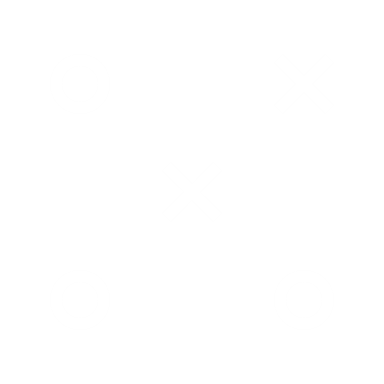 Cross-Selling / Zubehör💡 Empfehlung für Zubehör oder Cross-Selling Artikel:…